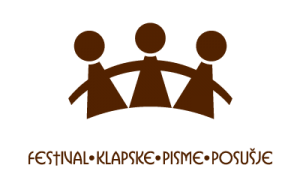 Temeljem članka 6. Pravilnika Festivala klapske pisme Posušje 2022, 
Upravni odbor Udruge „Festival klapske pisme Posušje“ raspisujeN A T J E Č A Jza sudjelovanje na VIII. Festivalu klapske pisme Posušje 20221. Pravo sudjelovanja na Festivalu klapske pisme Posušje 2022 (u daljem tekstu: Festival) koji će biti održan 05, 06 i 07. kolovoza 2022. godine s početkom u 20,00 sati, na Trgu hrvatskih branitelja u Posušju, imaju:

- Mješovite klape (petak, 05. kolovoza 2022.)- Muške klape (subota, 06. kolovoza 2022.)  
- Ženske klape (nedjelja, 07. kolovoza 2022.) 2. Klape u svim kategorijama pjevaju a capella – bez pratnje glazbala.3. Sve prijave primaju se na prijavnom obrascu, uz dostavu ostalih materijala propisanih Pravilnikom, do 15. travnja 2022. godine, isključivo putem mail-a na adresu: prijave@fkp-posusje.com4. Prijavni obrazac za sudjelovanje je sastavni dio ovog Natječaja i objavljen je na web stranici Festivala.5. Organizator Festivala će odabranim klapama potvrditi sudjelovanje na Festivalu u roku od 15 dana od zatvaranja Natječaja.6. Prijavom na Festival, klape prihvaćaju uvjete Natječaja kao i odredbe i uvjete Pravilnika Festivala klapske pisme Posušje 2022 objavljene na web stranici Festivala.Posušje, 15.03.2022. godinePredsjednik Upravnog odbora
Ante Begić